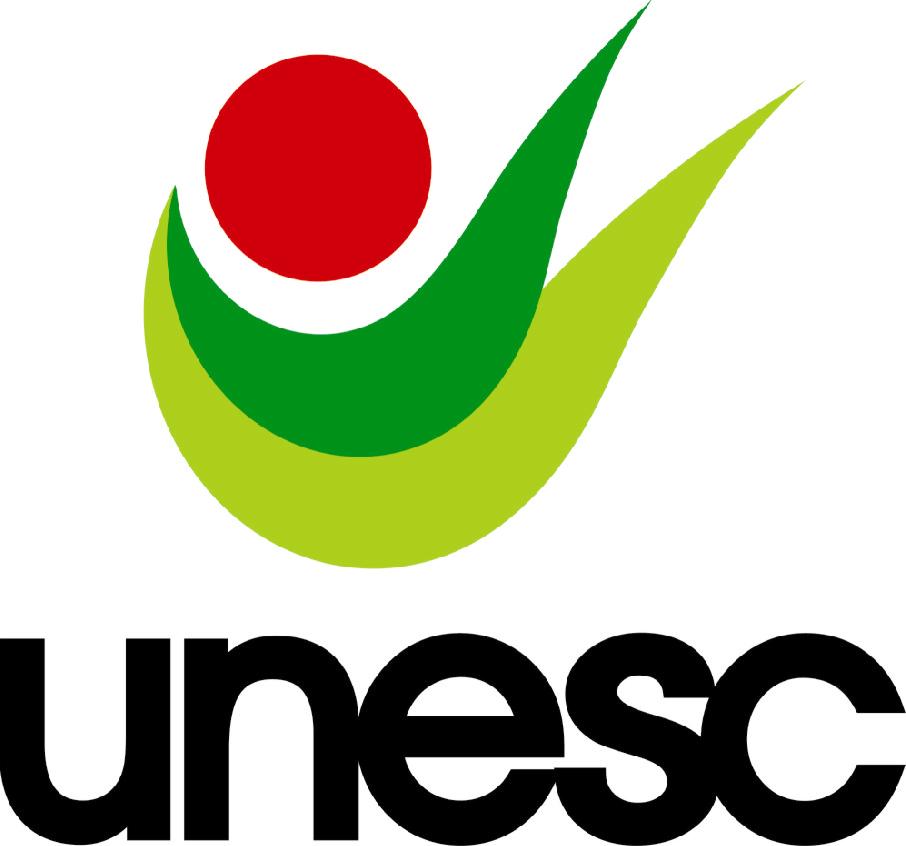                 PRÓ-REITORIA DE PÓS-GRADUAÇÃO, PESQUISA E EXTENSÃOUNIDADE ACADÊMICA DE .CIÊNCIAS DA SAÚDE                       PROGRAMA DE PÓS-GRADUAÇÃO EM CIÊNCAS DA SAÚDE UNIVERSIDADE DO EXTREMO SUL CATARINENSE – UNESCAvenida Universitária, 1105 – Bairro UniversitárioCaixa Postal 316788806-000 – CRICIÚMA – SCEDITAL Nº 08/PPGCS/2014Divulga a errata no edital 06/PPGCS/2014 de vagas adicionais no processo de seleção para bolsas ou taxas escolares do Programa de Suporte à Pós-Graduação de Instituições de Ensino Particulares – PROSUP/CAPES.O Programa de Pós-Graduação em Ciências da Saúde da Universidade do Extremo Sul Catarinense – UNESC torna público, a ERRATA no Edital n. 06/PPGCS/2014 de vagas adicionais no processo de seleção para bolsas ou taxas escolares do Programa de Suporte à Pós-Graduação de Instituições de Ensino Particulares – PROSUP/CAPES.

ONDE SE LÊCandidata: Sheron Menezes de FreitasLÊ-SECandidata: Sharon Martins de FreitasCriciúma, 16 de outubro de 2014